Критерии выбора работы в порядке важности (1 -самый важный и тд.)Привлечение к ответственностиАдрес регистрацииАдрес проживания Вид жильяСемейное положениеДетиГод рождения детейИнтересуют вакансииИнтересуют вакансииИнтересуют вакансииДолжностьОжидаемый доходОжидаемый доходДолжностьсейчасчерез 1 годОбразование, знания и навыкиОбразование, знания и навыкиОбразование, знания и навыкиОбразование, знания и навыкиСпециальностьКвалификацияГоды обученияФорма обучения Средний баллПрикладное ПОУровеньИностранный языкУровень Chat-GPTДополнительное обучение (название, год)Место обученияЗнания и навыки приобретенные самостоятельноОпыт работы*начиная с последнего местаОпыт работы*начиная с последнего местаОпыт работы*начиная с последнего местаОпыт работы*начиная с последнего местаДолжностьСреднемесячный доход Сфера деят-тиДолжностные обязанностиДостиженияПричина уходаКто может дать рекомендациюДолжностьСреднемесячный доход Сфера деят-тиДолжностные обязанностиДостиженияПричина уходаКто может дать рекомендациюДолжностьСреднемесячный доход Сфера деят-тиДолжностные обязанностиДостиженияПричина уходаКто может дать рекомендациюДополнительноО себе Водительские праваАвтомобильСтаж вождения, летОтношениек воинской службеПрохождение воинской службы Прохождение воинской службы УголовнаяСтатьяГодАдминистративнаяСтатьяГодЯвляетесь (-лись) ли собственником компании (ИП)?Являетесь (-лись) ли собственником компании (ИП)?Являетесь (-лись) ли собственником компании (ИП)?Являетесь (-лись) ли собственником компании (ИП)?Предполагаемая дата выхода Откуда узнали о вакансииФамилия И.О. сотрудника ГК «АЛЮТЕХ»,который рекомендовал вакансиюФамилия И.О. сотрудника ГК «АЛЮТЕХ»,который рекомендовал вакансиюЯ соглашаюсь на обработку моих персональных данных, необходимых для реализации текущих и будущих процессов рекрутингаЯ принимаю Политику конфиденциальностиЯ даю согласие на проверку указанных в анкете рекомендаций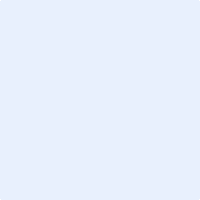 